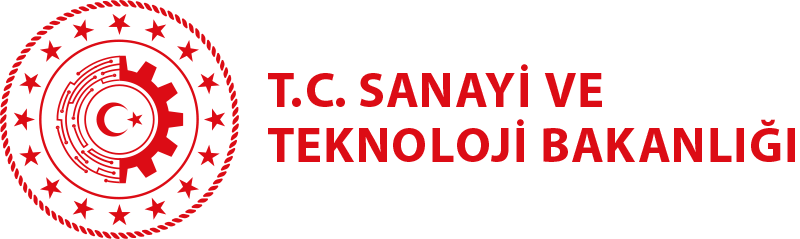 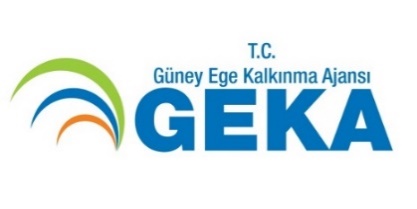 2022 Yılı Yenilikçi Genç Girişimcilik Destek Programı İlanıT.C Sanayi ve Teknoloji Bakanlığı koordinasyonunda faaliyetlerini sürdüren Güney Ege Kalkınma Ajansı (GEKA) tarafından, “Yenilikçi Genç Girişimcilik Destek Programı” 28 Kasım 2022 itibarıyla ilan edilmiştir. Program kapsamında; TR32 Düzey 2 Bölgesinde gençler tarafından kurulacak olan, teknoloji ve yaratıcılık temelli yeni girişimlere ve genç istihdamının artırılması amacıyla yenilikçi girişimlere toplam 2.000.000 TL geri ödemesiz destek (hibe) sağlanması planlanmaktadır.BAŞVURU SÜRECİ1. Aşama: Ön başvuru aşamasında; Ajans web sitesinde yer alan Genç Girişimci İş Fikri Havuzu üzerinden, İş Fikri Ön Başvuru Formu 10 Şubat 2023 tarihinde saat 18:00’a kadar yüklenecektir.2. Aşama: Ön değerlendirmeyi geçen ve geliştirme aşamasına alınan iş fikirleri; Nihai İş Planı ve Ajans tarafından talep edilecek destekleyici belgelerle birlikte Kalkınma Ajansları Yönetim Sistemi (KAYS) (https://kaysuygulama.sanayi.gov.tr) üzerinden sunulacaktır. Bu sürece ilişkin takvim bilgilendirmeleri Ajans web sitesi üzerinden yapılacaktır. BİLGİLENDİRME TOPLANTILARI TAKVİMİ5 Aralık 2022 tarihinde gerçekleştirilecek olan Çevrim İçi toplantının linki aşağıdadır:https://us06web.zoom.us/webinar/register/WN_NoSsJ5B2Qpyvi7PWx8kGbg Yenilikçi Genç Girişimcilik Destek Programı Başvuru Rehberi:https://geka.gov.tr/uploads/supports_v/2022-yenilikci-genc-girisimcilik-destek-programi-basvuru-rehberi.pdf İş Fikri Ön Başvuru Formu:https://geka.gov.tr/uploads/supports_v/ek---is-fikri-on-basvuru-formu_1.docx PROGRAMIN KÜNYESİPROGRAMIN KÜNYESİPROGRAMIN KÜNYESİPROGRAMIN ADIYenilikçi Genç Girişimcilik Destek ProgramıYenilikçi Genç Girişimcilik Destek ProgramıPROGRAM REFERANS NUMARASITR32/22/YGGTR32/22/YGGPROGRAMIN AMACIGüney Ege Bölgesinde, gençler tarafından teknoloji ve yaratıcılık temelli yeni girişimlerin kurulması ve genç istihdamının artırılmasına yönelik yenilikçi girişimlerin desteklenmesidir.Güney Ege Bölgesinde, gençler tarafından teknoloji ve yaratıcılık temelli yeni girişimlerin kurulması ve genç istihdamının artırılmasına yönelik yenilikçi girişimlerin desteklenmesidir.PROGRAMIN ÖNCELİKLERİYeni ürün, yeni üretim teknik ve teknolojilerinin geliştirilmesi veya süreçlere entegre edilmesiYeni hizmet deneyimleri ve çözümleri oluşturulmasıYenilikçi pazarlama yöntemleri geliştirilmesiYeni ürün, yeni üretim teknik ve teknolojilerinin geliştirilmesi veya süreçlere entegre edilmesiYeni hizmet deneyimleri ve çözümleri oluşturulmasıYenilikçi pazarlama yöntemleri geliştirilmesiPROGRAMIN TOPLAM BÜTÇESİ2.000.000 TL2.000.000 TLPROJE BAŞINA DESTEK MİKTARIAzami tutar: 200.000 TLAzami tutar: 200.000 TLPROJE BAŞINA MALİ DESTEK ORANIAsgari Destek Oranı: % 50Azami Destek Oranı: % 100Asgari Destek Oranı: % 50Azami Destek Oranı: % 100PROJE SÜRESİAsgari Proje Süresi: 3 AyAzami Proje Süresi: 9 AyİŞ FİKRİSON BAŞVURU TARİHİ10/02/2023 Saat 18:0010/02/2023 Saat 18:00UYGUN BAŞVURU SAHİPLERİ18-29 yaş arası gerçek kişiler18-29 yaş arası gerçek kişilerİL/YERTOPLANTI TARİHİSAATTOPLANTI YERİÇEVRİM İÇİ05/12/202214:00ZOOMMUĞLA06/12/202214:00MUĞLA TİCARET VE SANAYİ ODASIAYDIN07/12/202214:00AYDIN TİCARET ODASIDENİZLİ08/12/202214:00DENİZLİ SANAYİ ODASI 